ParaguayParaguayParaguayJune 2028June 2028June 2028June 2028SundayMondayTuesdayWednesdayThursdayFridaySaturday1234567891011121314151617Chaco Armistice18192021222324252627282930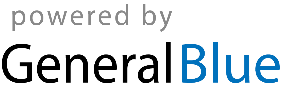 